Airborne Lidar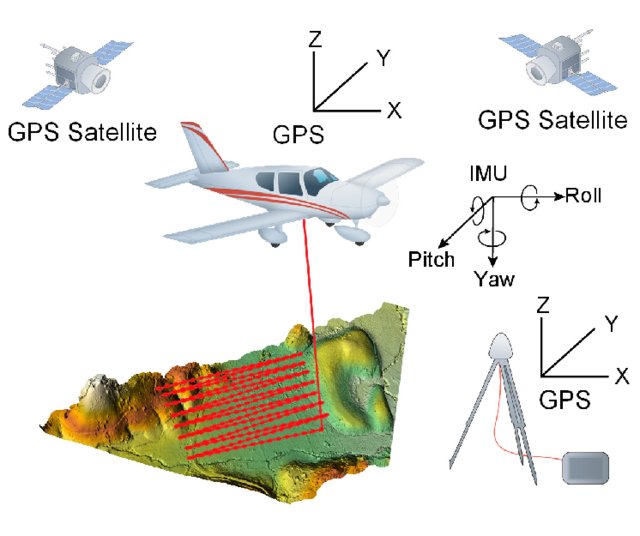 MethodThe plane with the airborne Lidar system flies in a certain pattern to cover and collect the data from the study area. The data is processed in GIS software’s and converted in to digital elevation models thru interpolation methods.MaterialsAirborne LiDARAdditional informationGoalMorphological measurementsTypical areaSalt marshes, mangroves, tidal flats, dunes, beachesTypical time resolutionMonths–decadesInvestment costs< 15,000 per flightOperation CostsLaborMediumSpatial CoverageHigh (> 1 km2)Time FrequencyInterval Detail levellow (100–150 mm vertical resolution)